Styret ved Norsk Retrieverklubb avd. Vestfold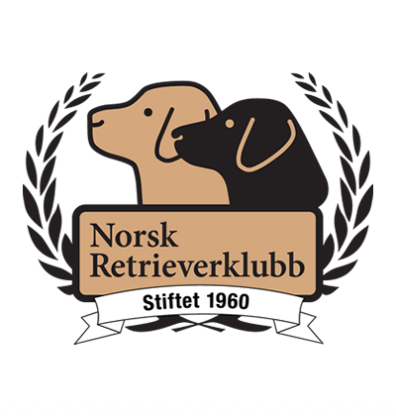 Dato: 13.10.2020Møtet ble holdt: Vennerødveien 33, 3160 StokkeMØTEPROTOKOLLTil stede: Hege Sunne Jensen, Knut Mathisen, Vigdis Pettersen, Morten Sørby, Monica JohansenMøtende varamedlemmer: Christian HoferForfall: Fra komiteene: Utstilling 15.05.2020 på Arnadal IL.Jakt: 4 BK prøver, Eliteprøven nå til helgen, klubbmesterskap, to AK prøver.Parkering forts: søknad ligger hos Lotte. NKK-kurs for instruktører: Noen fra klubben som er interessert i dette?Evt: Championgaver til årsmøtet.Neste møte: 24.11.2020 kl 18.30 (avlyst pga smittetiltak)